¡¡ESTAMOS EN BUSQUEDA DE TALENTO!!Si conoces a alguien que tenga experiencia en el siguiente puesto y que desee crecer profesionalmente.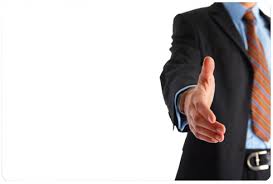 Se contratara:Vendedor externoQue cubra ruta departamentalRequisitos:Vehículo Propio y en buen estadoConocimiento de toda la repúblicaBachiller  (mínimo)Trabajo bajo presión y por resultadosExperiencia en el ramo ferreteroPueden enviar su hoja de vida a: recuroshumanos@regeplast.com o presentarlo en físico.